SPLIT /ZADAR, SIBENIK, LAGOS DE PLITVICE, PAKLENICA, SPLIT, TROGIR, KORNATI, KRKADuración: 8 Días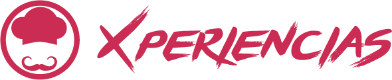 Llegadas: 24 marzo al 20 de octubre 2024 (fechas específicas) Servicios compartidosMínimo 2 personasDía 1. Split / Zadar – Sibenik.Llegada al aeropuerto, recepción y traslado al hotel en el área de Sibenik. Alojamiento.Día 2. Sibenik – Parque Nacional De Los Lagos De Plitvice – Sibenik.Desayuno. Visitamos el parque nacional de Plitvice y cruzamos en barco el lago Kozjak (10min). Descubrimos los innumerables lagos y cascadas y exploramos la atracción turística más popular de Croacia. Atravesamos uno de los lugares más bellos de Europa, con un paisaje hermoso de 16 lagos y cascadas. Alojamiento.Día 3. Zibenik – Zadar – Parque Nacional De Paklenica – Sibenik.Desayuno. Visita guiada de Zadar. La ciudad es conocida por su casco antiguo veneciano y el órgano de mar. Por la tare caminamos a través del cañón Velika Paklenica (dificultad: media, tiempo de caminata aproximadamente 1.5 horas, ascenso/descenso 400m). Alojamiento.Día 4. Sibenik – Split – Trogir – Sibenik.Desayuno. Por la mañana visitamos la ciudad de Split, declarada Patrimonio de la Humanidad por la UNESCO, vemos también el famoso Palacio Diocleciano. Además, no puede faltar la visita de la famosa catedral. Por la tarde, exploramos la ciudad medieval de Trogir. Después, regreso al hotel en Sibenik.  Alojamiento.Día 5. Sibenik – Viaje En Baro Al Parque Nacional Kornati – Sibenik.Desayuno. Un viaje en barco es la mejor manera de descubrir la costa de Dalmacia y las numerosas islas del archipiélago de Kornati. Luego nos dirigimos hacia el Parque Natural Telascica, mientras disfrutamos de un delicioso almuerzo a bordo. Telascica es el puerto natural más grande y mejor protegido del Adriático. Si lo desea, puede caminar hasta el lago salado, otro fenómeno natural del parque. Alojamiento.Día 6. Sibenik – Parque Nacional Krka – SibenikDesayuno. El autobús nos lleva al “Cañón del agua que corre”. Debido a su belleza natural, esta área alrededor del río kárstico Krka fue declarada Parque Nacional de las cascadas de Krka. Luego, continuamos hacia las cascadas Roski – Slap. En un antiguo molino, probaremos el jamón kárstico secado al aire y un vino fuerte. Después, nos vamos al nuestro hotel en Sibenik. Alojamiento.Día 7. Sibenik.Desayuno. Día libre, le recomendamos disfrutar de las instalaciones del hotel y de la playa. Alojamiento.Día 8. Sibenik – Split / ZadarDesayuno. A la hora indicada traslado al aeropuerto. Fin de los serviciosINCLUYE:Alojamiento en hoteles turista superior en la zona de Sibenik, régimen en media pensión (desayunos y cenas)Traslado aeropuerto hotel aeropuerto en privado, servicio en inglés (sin guía)Guía acompañante de habla hispana durante todo el viaje (día 2 al 7)Entradas incluidas:Parque Nacional de Plitvice, incluido el viaje en barcoParque Nacional Paklenica Catedral de Split y TrogirParque Nacional Kornati y Parque Natural telašćica con almuerzo Parque Nacional Cascadas de KrkaNO INCLUYE:Actividades y alimentos no indicados en el itinerario.Vuelos internacionales y nacionales.Propinas.Bebidas en cenasGastos personalesSeguro de viajeroNOTAS:Tarifas por persona en USD, sujetas a disponibilidad al momento de reservar y cotizadas en categoría estándarEs responsabilidad del pasajero contar con la documentación necesaria para su viaje (el pasaporte debe tener una vigencia de + de 6 meses).En caso de que hubiera alguna alteración en la llegada o salida de los vuelos internaciones y los clientes perdieran alguna (S) visitas; Travel Shop no devolverá el importe de las mismas. En caso de querer realizarlas tendrán un costo adicional y están sujetas a confirmación. Recomendamos que el cliente contrate un seguro de viajero ya que Travel Shop no cubrirá los gastos médicos en caso de accidente en destino.Consultar condiciones de cancelación y más con un asesor de Operadora Travel Shop.Algunas de las actividades incluidas están sujetas a cambio o cancelaciones sin previo aviso, debido a condiciones meteorológicas o interferencias gubernamentales. Proporcionando las mejores alternativas posibles.HOTELES PREVISTOS O SIMILARES HOTELES PREVISTOS O SIMILARES HOTELES PREVISTOS O SIMILARES CIUDADHOTELCATSIBENIK /VODICEMiramareTSSIBENIK /VODICEPanoramaTSSIBENIK /VODICEOlympia Sky TS TARIFAS POR PERSONA EN USDTARIFAS POR PERSONA EN USDTARIFAS POR PERSONA EN USDSERVICIOS TERRESTRES EXCLUSIVAMENTESERVICIOS TERRESTRES EXCLUSIVAMENTESERVICIOS TERRESTRES EXCLUSIVAMENTEDBLSGL24 - 31 MAR/ 20 - 27 OCT, 20241720217028 ABR- 05 MAY/19 - 26 MAY/ 2 - 9 JUN/ 15 - 22 SEP/ 29 SEP - 06 OCT, 20241840233007 -14 JUL/ 21 - 28 JUL/ 04 - 11 AGO/ 18 - 25 AGO, 202420802650PRECIOS SUJETOS A DISPONIBILIDAD Y A CAMBIOS SIN PREVIO AVISO.PRECIOS SUJETOS A DISPONIBILIDAD Y A CAMBIOS SIN PREVIO AVISO.PRECIOS SUJETOS A DISPONIBILIDAD Y A CAMBIOS SIN PREVIO AVISO.TARIFAS NO APLICAN PARA SEMANA SANTA, CONGRESOS O EVENTOS ESPECIALES. CONSULTAR SUPLEMENTO.TARIFAS NO APLICAN PARA SEMANA SANTA, CONGRESOS O EVENTOS ESPECIALES. CONSULTAR SUPLEMENTO.TARIFAS NO APLICAN PARA SEMANA SANTA, CONGRESOS O EVENTOS ESPECIALES. CONSULTAR SUPLEMENTO.VIGENCIA HASTA EL 20 DE OCTUBRE 2024VIGENCIA HASTA EL 20 DE OCTUBRE 2024VIGENCIA HASTA EL 20 DE OCTUBRE 2024